DEMANDE DE VISAAPPLICATION FOR VISAMlle  Mme  Mr Mlle  Mme  Mr Mlle  Mme  Mr Mlle  Mme  Mr Mlle  Mme  Mr Mlle  Mme  Mr Mlle  Mme  Mr Mlle  Mme  Mr nom :lAST NAME :nom :lAST NAME :nom :lAST NAME :nom :lAST NAME :nom :lAST NAME :prénoms :FIRST NAMEprénoms :FIRST NAMEprénoms :FIRST NAMEprénoms :FIRST NAMEprénoms :FIRST NAMEprénoms :FIRST NAMEprénoms :FIRST NAMEprénoms :FIRST NAMENé le :Born the :Né le :Born the :Lieu :Location :Lieu :Location :Lieu :Location :Lieu :Location :Lieu :Location :Lieu :Location :Lieu :Location :Nationalité :Nationality :Nationalité :Nationality :Nationalité :Nationality :Nationalité :Nationality :D’origine :Original :D’origine :Original :D’origine :Original :D’origine :Original :D’origine :Original :Situation matrimoniale :Marital Status :Situation matrimoniale :Marital Status :Situation matrimoniale :Marital Status :Situation matrimoniale :Marital Status :Situation matrimoniale :Marital Status :Situation matrimoniale :Marital Status :Situation matrimoniale :Marital Status :Situation matrimoniale :Marital Status :Situation matrimoniale :Marital Status :Situation matrimoniale :Marital Status :Situation matrimoniale :Marital Status :Nombre d’enfants :Number of children :Nombre d’enfants :Number of children :Nombre d’enfants :Number of children :Nombre d’enfants :Number of children :Nombre d’enfants :Number of children :Nombre d’enfants :Number of children :Nombre d’enfants :Number of children :Nombre d’enfants :Number of children :Ages d’enfants :Age of children :Ages d’enfants :Age of children :Ages d’enfants :Age of children :Ages d’enfants :Age of children :Ages d’enfants :Age of children :Ages d’enfants :Age of children :Adresse au complète :Full adress : Adresse au complète :Full adress : Adresse au complète :Full adress : Adresse au complète :Full adress : Adresse au complète :Full adress : Adresse au complète :Full adress : Adresse au complète :Full adress : Adresse au complète :Full adress : Adresse au complète :Full adress : Ville : City :Ville : City :Ville : City :Ville : City :Province : Province :Province : Province :Province : Province :Pays :Country :Pays :Country :Pays :Country :Pays :Country :Code postal :Postal code : Code postal :Postal code : Code postal :Postal code : Code postal :Postal code : Code postal :Postal code : Code postal :Postal code : No téléphone :Phone number :No téléphone :Phone number :No téléphone :Phone number :No téléphone :Phone number :No téléphone :Phone number :E-Mail :E-Mail :E-Mail :E-Mail :E-Mail :E-Mail :E-Mail :E-Mail :E-Mail :E-Mail :E-Mail :E-Mail :Profession :Profession :Profession :Profession :Profession :Profession :Profession :Profession :Profession :Profession :Situation militaire :Military situation :Situation militaire :Military situation :Situation militaire :Military situation :Situation militaire :Military situation :Situation militaire :Military situation :Situation militaire :Military situation :Situation militaire :Military situation :Situation militaire :Military situation :Situation militaire :Military situation :Situation militaire :Military situation :Numéro de passeport :Passport number :Numéro de passeport :Passport number :Numéro de passeport :Passport number :Numéro de passeport :Passport number :Numéro de passeport :Passport number :Numéro de passeport :Passport number :Numéro de passeport :Passport number :Numéro de passeport :Passport number :Numéro de passeport :Passport number :Délivré leIssued on :Délivré leIssued on :Délivré leIssued on :Délivré leIssued on :Délivré leIssued on :Délivré leIssued on :Délivré leIssued on :Délivré leIssued on :Délivré leIssued on :Délivré leIssued on :Par :By :Valable jusqu’au :Valid until :Valable jusqu’au :Valid until :Valable jusqu’au :Valid until :Valable jusqu’au :Valid until :Valable jusqu’au :Valid until :Valable jusqu’au :Valid until :Valable jusqu’au :Valid until :Valable jusqu’au :Valid until :Valable jusqu’au :Valid until :Valable jusqu’au :Valid until :Valable jusqu’au :Valid until :NATURE DU VISA / TYPE OF VISANATURE DU VISA / TYPE OF VISANATURE DU VISA / TYPE OF VISANATURE DU VISA / TYPE OF VISANATURE DU VISA / TYPE OF VISANATURE DU VISA / TYPE OF VISANATURE DU VISA / TYPE OF VISANATURE DU VISA / TYPE OF VISANATURE DU VISA / TYPE OF VISANATURE DU VISA / TYPE OF VISANATURE DU VISA / TYPE OF VISANATURE DU VISA / TYPE OF VISANATURE DU VISA / TYPE OF VISANATURE DU VISA / TYPE OF VISANATURE DU VISA / TYPE OF VISANATURE DU VISA / TYPE OF VISANATURE DU VISA / TYPE OF VISANATURE DU VISA / TYPE OF VISAVisite officielleOfficial visit (Attached diplomatic note)Visite officielleOfficial visit (Attached diplomatic note)Visite officielleOfficial visit (Attached diplomatic note)Visite officielleOfficial visit (Attached diplomatic note)Visite officielleOfficial visit (Attached diplomatic note)Visite officielleOfficial visit (Attached diplomatic note)Visite officielleOfficial visit (Attached diplomatic note)Visite officielleOfficial visit (Attached diplomatic note)Visite officielleOfficial visit (Attached diplomatic note)Visite officielleOfficial visit (Attached diplomatic note)Visite officielleOfficial visit (Attached diplomatic note)Visite officielleOfficial visit (Attached diplomatic note)Visite officielleOfficial visit (Attached diplomatic note)Visite officielleOfficial visit (Attached diplomatic note)Visite officielleOfficial visit (Attached diplomatic note)Visite officielleOfficial visit (Attached diplomatic note)Visite officielleOfficial visit (Attached diplomatic note)Visite officielleOfficial visit (Attached diplomatic note)Visite officielleOfficial visit (Attached diplomatic note)Visite officielleOfficial visit (Attached diplomatic note)Durée du séjour:Duration of stay:Durée du séjour:Duration of stay:Durée du séjour:Duration of stay:Durée du séjour:Duration of stay:Durée du séjour:Duration of stay:Durée du séjour:Duration of stay:Motif du voyage :Purpose of the trip :Motif du voyage :Purpose of the trip :Motif du voyage :Purpose of the trip :Motif du voyage :Purpose of the trip :Motif du voyage :Purpose of the trip :Motif du voyage :Purpose of the trip :Motif du voyage :Purpose of the trip :Motif du voyage :Purpose of the trip :Avez-vous déjà résidé en République du Bénin pendant plus de trois mois sans interruption?Have you already resided in the Republic of Benin for more than three months continuously?Avez-vous déjà résidé en République du Bénin pendant plus de trois mois sans interruption?Have you already resided in the Republic of Benin for more than three months continuously?Avez-vous déjà résidé en République du Bénin pendant plus de trois mois sans interruption?Have you already resided in the Republic of Benin for more than three months continuously?Avez-vous déjà résidé en République du Bénin pendant plus de trois mois sans interruption?Have you already resided in the Republic of Benin for more than three months continuously?Avez-vous déjà résidé en République du Bénin pendant plus de trois mois sans interruption?Have you already resided in the Republic of Benin for more than three months continuously?Avez-vous déjà résidé en République du Bénin pendant plus de trois mois sans interruption?Have you already resided in the Republic of Benin for more than three months continuously?Avez-vous déjà résidé en République du Bénin pendant plus de trois mois sans interruption?Have you already resided in the Republic of Benin for more than three months continuously?Avez-vous déjà résidé en République du Bénin pendant plus de trois mois sans interruption?Have you already resided in the Republic of Benin for more than three months continuously?Avez-vous déjà résidé en République du Bénin pendant plus de trois mois sans interruption?Have you already resided in the Republic of Benin for more than three months continuously?Avez-vous déjà résidé en République du Bénin pendant plus de trois mois sans interruption?Have you already resided in the Republic of Benin for more than three months continuously?Avez-vous déjà résidé en République du Bénin pendant plus de trois mois sans interruption?Have you already resided in the Republic of Benin for more than three months continuously?Avez-vous déjà résidé en République du Bénin pendant plus de trois mois sans interruption?Have you already resided in the Republic of Benin for more than three months continuously?Avez-vous déjà résidé en République du Bénin pendant plus de trois mois sans interruption?Have you already resided in the Republic of Benin for more than three months continuously?Avez-vous déjà résidé en République du Bénin pendant plus de trois mois sans interruption?Have you already resided in the Republic of Benin for more than three months continuously?Avez-vous déjà résidé en République du Bénin pendant plus de trois mois sans interruption?Have you already resided in the Republic of Benin for more than three months continuously?Avez-vous déjà résidé en République du Bénin pendant plus de trois mois sans interruption?Have you already resided in the Republic of Benin for more than three months continuously?Avez-vous déjà résidé en République du Bénin pendant plus de trois mois sans interruption?Have you already resided in the Republic of Benin for more than three months continuously?Avez-vous déjà résidé en République du Bénin pendant plus de trois mois sans interruption?Have you already resided in the Republic of Benin for more than three months continuously?Avez-vous déjà résidé en République du Bénin pendant plus de trois mois sans interruption?Have you already resided in the Republic of Benin for more than three months continuously?Avez-vous déjà résidé en République du Bénin pendant plus de trois mois sans interruption?Have you already resided in the Republic of Benin for more than three months continuously?Avez-vous déjà résidé en République du Bénin pendant plus de trois mois sans interruption?Have you already resided in the Republic of Benin for more than three months continuously?Avez-vous déjà résidé en République du Bénin pendant plus de trois mois sans interruption?Have you already resided in the Republic of Benin for more than three months continuously?Avez-vous déjà résidé en République du Bénin pendant plus de trois mois sans interruption?Have you already resided in the Republic of Benin for more than three months continuously?Avez-vous déjà résidé en République du Bénin pendant plus de trois mois sans interruption?Have you already resided in the Republic of Benin for more than three months continuously?Avez-vous déjà résidé en République du Bénin pendant plus de trois mois sans interruption?Have you already resided in the Republic of Benin for more than three months continuously?Avez-vous déjà résidé en République du Bénin pendant plus de trois mois sans interruption?Have you already resided in the Republic of Benin for more than three months continuously?Avez-vous déjà résidé en République du Bénin pendant plus de trois mois sans interruption?Have you already resided in the Republic of Benin for more than three months continuously?Avez-vous déjà résidé en République du Bénin pendant plus de trois mois sans interruption?Have you already resided in the Republic of Benin for more than three months continuously?Avez-vous déjà résidé en République du Bénin pendant plus de trois mois sans interruption?Have you already resided in the Republic of Benin for more than three months continuously?Avez-vous déjà résidé en République du Bénin pendant plus de trois mois sans interruption?Have you already resided in the Republic of Benin for more than three months continuously?Avez-vous déjà résidé en République du Bénin pendant plus de trois mois sans interruption?Have you already resided in the Republic of Benin for more than three months continuously?Avez-vous déjà résidé en République du Bénin pendant plus de trois mois sans interruption?Have you already resided in the Republic of Benin for more than three months continuously?Avez-vous déjà résidé en République du Bénin pendant plus de trois mois sans interruption?Have you already resided in the Republic of Benin for more than three months continuously?Précisez à quelle date:When (give exact date):Précisez à quelle date:When (give exact date):Précisez à quelle date:When (give exact date):Précisez à quelle date:When (give exact date):Précisez à quelle date:When (give exact date):Précisez à quelle date:When (give exact date):Précisez à quelle date:When (give exact date):Précisez à quelle date:When (give exact date):Précisez à quelle date:When (give exact date):Précisez à quelle date:When (give exact date):Attaches familiales en République du Bénin- Adresse précise (Fournissez le Nom et l’adresse précise) :Have you any relations in the Republic of Benin (Give the name & full addresses, including street and street number):Attaches familiales en République du Bénin- Adresse précise (Fournissez le Nom et l’adresse précise) :Have you any relations in the Republic of Benin (Give the name & full addresses, including street and street number):Attaches familiales en République du Bénin- Adresse précise (Fournissez le Nom et l’adresse précise) :Have you any relations in the Republic of Benin (Give the name & full addresses, including street and street number):Attaches familiales en République du Bénin- Adresse précise (Fournissez le Nom et l’adresse précise) :Have you any relations in the Republic of Benin (Give the name & full addresses, including street and street number):Attaches familiales en République du Bénin- Adresse précise (Fournissez le Nom et l’adresse précise) :Have you any relations in the Republic of Benin (Give the name & full addresses, including street and street number):Attaches familiales en République du Bénin- Adresse précise (Fournissez le Nom et l’adresse précise) :Have you any relations in the Republic of Benin (Give the name & full addresses, including street and street number):Attaches familiales en République du Bénin- Adresse précise (Fournissez le Nom et l’adresse précise) :Have you any relations in the Republic of Benin (Give the name & full addresses, including street and street number):Attaches familiales en République du Bénin- Adresse précise (Fournissez le Nom et l’adresse précise) :Have you any relations in the Republic of Benin (Give the name & full addresses, including street and street number):Attaches familiales en République du Bénin- Adresse précise (Fournissez le Nom et l’adresse précise) :Have you any relations in the Republic of Benin (Give the name & full addresses, including street and street number):Attaches familiales en République du Bénin- Adresse précise (Fournissez le Nom et l’adresse précise) :Have you any relations in the Republic of Benin (Give the name & full addresses, including street and street number):Attaches familiales en République du Bénin- Adresse précise (Fournissez le Nom et l’adresse précise) :Have you any relations in the Republic of Benin (Give the name & full addresses, including street and street number):Attaches familiales en République du Bénin- Adresse précise (Fournissez le Nom et l’adresse précise) :Have you any relations in the Republic of Benin (Give the name & full addresses, including street and street number):Attaches familiales en République du Bénin- Adresse précise (Fournissez le Nom et l’adresse précise) :Have you any relations in the Republic of Benin (Give the name & full addresses, including street and street number):Attaches familiales en République du Bénin- Adresse précise (Fournissez le Nom et l’adresse précise) :Have you any relations in the Republic of Benin (Give the name & full addresses, including street and street number):Attaches familiales en République du Bénin- Adresse précise (Fournissez le Nom et l’adresse précise) :Have you any relations in the Republic of Benin (Give the name & full addresses, including street and street number):Attaches familiales en République du Bénin- Adresse précise (Fournissez le Nom et l’adresse précise) :Have you any relations in the Republic of Benin (Give the name & full addresses, including street and street number):Attaches familiales en République du Bénin- Adresse précise (Fournissez le Nom et l’adresse précise) :Have you any relations in the Republic of Benin (Give the name & full addresses, including street and street number):Attaches familiales en République du Bénin- Adresse précise (Fournissez le Nom et l’adresse précise) :Have you any relations in the Republic of Benin (Give the name & full addresses, including street and street number):Attaches familiales en République du Bénin- Adresse précise (Fournissez le Nom et l’adresse précise) :Have you any relations in the Republic of Benin (Give the name & full addresses, including street and street number):Attaches familiales en République du Bénin- Adresse précise (Fournissez le Nom et l’adresse précise) :Have you any relations in the Republic of Benin (Give the name & full addresses, including street and street number):Attaches familiales en République du Bénin- Adresse précise (Fournissez le Nom et l’adresse précise) :Have you any relations in the Republic of Benin (Give the name & full addresses, including street and street number):Attaches familiales en République du Bénin- Adresse précise (Fournissez le Nom et l’adresse précise) :Have you any relations in the Republic of Benin (Give the name & full addresses, including street and street number):Attaches familiales en République du Bénin- Adresse précise (Fournissez le Nom et l’adresse précise) :Have you any relations in the Republic of Benin (Give the name & full addresses, including street and street number):Attaches familiales en République du Bénin- Adresse précise (Fournissez le Nom et l’adresse précise) :Have you any relations in the Republic of Benin (Give the name & full addresses, including street and street number):Attaches familiales en République du Bénin- Adresse précise (Fournissez le Nom et l’adresse précise) :Have you any relations in the Republic of Benin (Give the name & full addresses, including street and street number):Attaches familiales en République du Bénin- Adresse précise (Fournissez le Nom et l’adresse précise) :Have you any relations in the Republic of Benin (Give the name & full addresses, including street and street number):Attaches familiales en République du Bénin- Adresse précise (Fournissez le Nom et l’adresse précise) :Have you any relations in the Republic of Benin (Give the name & full addresses, including street and street number):Attaches familiales en République du Bénin- Adresse précise (Fournissez le Nom et l’adresse précise) :Have you any relations in the Republic of Benin (Give the name & full addresses, including street and street number):Attaches familiales en République du Bénin- Adresse précise (Fournissez le Nom et l’adresse précise) :Have you any relations in the Republic of Benin (Give the name & full addresses, including street and street number):Attaches familiales en République du Bénin- Adresse précise (Fournissez le Nom et l’adresse précise) :Have you any relations in the Republic of Benin (Give the name & full addresses, including street and street number):Attaches familiales en République du Bénin- Adresse précise (Fournissez le Nom et l’adresse précise) :Have you any relations in the Republic of Benin (Give the name & full addresses, including street and street number):Attaches familiales en République du Bénin- Adresse précise (Fournissez le Nom et l’adresse précise) :Have you any relations in the Republic of Benin (Give the name & full addresses, including street and street number):Attaches familiales en République du Bénin- Adresse précise (Fournissez le Nom et l’adresse précise) :Have you any relations in the Republic of Benin (Give the name & full addresses, including street and street number):Attaches familiales en République du Bénin- Adresse précise (Fournissez le Nom et l’adresse précise) :Have you any relations in the Republic of Benin (Give the name & full addresses, including street and street number):Attaches familiales en République du Bénin- Adresse précise (Fournissez le Nom et l’adresse précise) :Have you any relations in the Republic of Benin (Give the name & full addresses, including street and street number):Attaches familiales en République du Bénin- Adresse précise (Fournissez le Nom et l’adresse précise) :Have you any relations in the Republic of Benin (Give the name & full addresses, including street and street number):Attaches familiales en République du Bénin- Adresse précise (Fournissez le Nom et l’adresse précise) :Have you any relations in the Republic of Benin (Give the name & full addresses, including street and street number):Attaches familiales en République du Bénin- Adresse précise (Fournissez le Nom et l’adresse précise) :Have you any relations in the Republic of Benin (Give the name & full addresses, including street and street number):Attaches familiales en République du Bénin- Adresse précise (Fournissez le Nom et l’adresse précise) :Have you any relations in the Republic of Benin (Give the name & full addresses, including street and street number):Nom / Prénom:Full name:Nom / Prénom:Full name:Nom / Prénom:Full name:Nom / Prénom:Full name:Nom / Prénom:Full name:Adresse au complète :Full adress :Adresse au complète :Full adress :Adresse au complète :Full adress :Adresse au complète :Full adress :Adresse au complète :Full adress :Adresse au complète :Full adress :Adresse au complète :Full adress :Références de la personne à contacter en cas d’urgence au Canada :Références of the person to contact in the Canada in cas of emergency:Références de la personne à contacter en cas d’urgence au Canada :Références of the person to contact in the Canada in cas of emergency:Références de la personne à contacter en cas d’urgence au Canada :Références of the person to contact in the Canada in cas of emergency:Références de la personne à contacter en cas d’urgence au Canada :Références of the person to contact in the Canada in cas of emergency:Références de la personne à contacter en cas d’urgence au Canada :Références of the person to contact in the Canada in cas of emergency:Références de la personne à contacter en cas d’urgence au Canada :Références of the person to contact in the Canada in cas of emergency:Références de la personne à contacter en cas d’urgence au Canada :Références of the person to contact in the Canada in cas of emergency:Références de la personne à contacter en cas d’urgence au Canada :Références of the person to contact in the Canada in cas of emergency:Références de la personne à contacter en cas d’urgence au Canada :Références of the person to contact in the Canada in cas of emergency:Références de la personne à contacter en cas d’urgence au Canada :Références of the person to contact in the Canada in cas of emergency:Références de la personne à contacter en cas d’urgence au Canada :Références of the person to contact in the Canada in cas of emergency:Références de la personne à contacter en cas d’urgence au Canada :Références of the person to contact in the Canada in cas of emergency:Références de la personne à contacter en cas d’urgence au Canada :Références of the person to contact in the Canada in cas of emergency:Références de la personne à contacter en cas d’urgence au Canada :Références of the person to contact in the Canada in cas of emergency:Références de la personne à contacter en cas d’urgence au Canada :Références of the person to contact in the Canada in cas of emergency:Références de la personne à contacter en cas d’urgence au Canada :Références of the person to contact in the Canada in cas of emergency:Références de la personne à contacter en cas d’urgence au Canada :Références of the person to contact in the Canada in cas of emergency:Références de la personne à contacter en cas d’urgence au Canada :Références of the person to contact in the Canada in cas of emergency:Références de la personne à contacter en cas d’urgence au Canada :Références of the person to contact in the Canada in cas of emergency:Références de la personne à contacter en cas d’urgence au Canada :Références of the person to contact in the Canada in cas of emergency:Références de la personne à contacter en cas d’urgence au Canada :Références of the person to contact in the Canada in cas of emergency:Références de la personne à contacter en cas d’urgence au Canada :Références of the person to contact in the Canada in cas of emergency:Références de la personne à contacter en cas d’urgence au Canada :Références of the person to contact in the Canada in cas of emergency:Références de la personne à contacter en cas d’urgence au Canada :Références of the person to contact in the Canada in cas of emergency:Références de la personne à contacter en cas d’urgence au Canada :Références of the person to contact in the Canada in cas of emergency:Références de la personne à contacter en cas d’urgence au Canada :Références of the person to contact in the Canada in cas of emergency:Références de la personne à contacter en cas d’urgence au Canada :Références of the person to contact in the Canada in cas of emergency:Références de la personne à contacter en cas d’urgence au Canada :Références of the person to contact in the Canada in cas of emergency:Références de la personne à contacter en cas d’urgence au Canada :Références of the person to contact in the Canada in cas of emergency:Références de la personne à contacter en cas d’urgence au Canada :Références of the person to contact in the Canada in cas of emergency:Références de la personne à contacter en cas d’urgence au Canada :Références of the person to contact in the Canada in cas of emergency:Références de la personne à contacter en cas d’urgence au Canada :Références of the person to contact in the Canada in cas of emergency:Références de la personne à contacter en cas d’urgence au Canada :Références of the person to contact in the Canada in cas of emergency:Références de la personne à contacter en cas d’urgence au Canada :Références of the person to contact in the Canada in cas of emergency:Références de la personne à contacter en cas d’urgence au Canada :Références of the person to contact in the Canada in cas of emergency:Références de la personne à contacter en cas d’urgence au Canada :Références of the person to contact in the Canada in cas of emergency:Références de la personne à contacter en cas d’urgence au Canada :Références of the person to contact in the Canada in cas of emergency:Références de la personne à contacter en cas d’urgence au Canada :Références of the person to contact in the Canada in cas of emergency:Références de la personne à contacter en cas d’urgence au Canada :Références of the person to contact in the Canada in cas of emergency:Nom / Prénom:Full name:Nom / Prénom:Full name:Nom / Prénom:Full name:Nom / Prénom:Full name:Nom / Prénom:Full name:No téléphone :Phone number :No téléphone :Phone number :No téléphone :Phone number :No téléphone :Phone number :No téléphone :Phone number :E-Mail :E-Mail :E-Mail :E-Mail :E-Mail :E-Mail :E-Mail :E-Mail :E-Mail :E-Mail :E-Mail :E-Mail :Indication précise du lieu d’entrée en République du Bénin / State exact point of entry into the Republic of Benin :Indication précise du lieu d’entrée en République du Bénin / State exact point of entry into the Republic of Benin :Indication précise du lieu d’entrée en République du Bénin / State exact point of entry into the Republic of Benin :Indication précise du lieu d’entrée en République du Bénin / State exact point of entry into the Republic of Benin :Indication précise du lieu d’entrée en République du Bénin / State exact point of entry into the Republic of Benin :Indication précise du lieu d’entrée en République du Bénin / State exact point of entry into the Republic of Benin :Indication précise du lieu d’entrée en République du Bénin / State exact point of entry into the Republic of Benin :Indication précise du lieu d’entrée en République du Bénin / State exact point of entry into the Republic of Benin :Indication précise du lieu d’entrée en République du Bénin / State exact point of entry into the Republic of Benin :Indication précise du lieu d’entrée en République du Bénin / State exact point of entry into the Republic of Benin :Indication précise du lieu d’entrée en République du Bénin / State exact point of entry into the Republic of Benin :Indication précise du lieu d’entrée en République du Bénin / State exact point of entry into the Republic of Benin :Indication précise du lieu d’entrée en République du Bénin / State exact point of entry into the Republic of Benin :Indication précise du lieu d’entrée en République du Bénin / State exact point of entry into the Republic of Benin :Indication précise du lieu d’entrée en République du Bénin / State exact point of entry into the Republic of Benin :Indication précise du lieu d’entrée en République du Bénin / State exact point of entry into the Republic of Benin :Indication précise du lieu d’entrée en République du Bénin / State exact point of entry into the Republic of Benin :Indication précise du lieu d’entrée en République du Bénin / State exact point of entry into the Republic of Benin :Indication précise du lieu d’entrée en République du Bénin / State exact point of entry into the Republic of Benin :Indication précise du lieu d’entrée en République du Bénin / State exact point of entry into the Republic of Benin :Indication précise du lieu d’entrée en République du Bénin / State exact point of entry into the Republic of Benin :Indication précise du lieu d’entrée en République du Bénin / State exact point of entry into the Republic of Benin :Indication précise du lieu d’entrée en République du Bénin / State exact point of entry into the Republic of Benin :Indication précise du lieu d’entrée en République du Bénin / State exact point of entry into the Republic of Benin :Indication précise du lieu d’entrée en République du Bénin / State exact point of entry into the Republic of Benin :Indication précise du lieu d’entrée en République du Bénin / State exact point of entry into the Republic of Benin :Indication précise du lieu d’entrée en République du Bénin / State exact point of entry into the Republic of Benin :Indication précise du lieu d’entrée en République du Bénin / State exact point of entry into the Republic of Benin :Indication précise du lieu d’entrée en République du Bénin / State exact point of entry into the Republic of Benin :Indication précise du lieu d’entrée en République du Bénin / State exact point of entry into the Republic of Benin :Indication précise du lieu d’entrée en République du Bénin / State exact point of entry into the Republic of Benin :Indication précise du lieu d’entrée en République du Bénin / State exact point of entry into the Republic of Benin :Indication précise du lieu d’entrée en République du Bénin / State exact point of entry into the Republic of Benin :Indication précise du lieu d’entrée en République du Bénin / State exact point of entry into the Republic of Benin :Indication précise du lieu d’entrée en République du Bénin / State exact point of entry into the Republic of Benin :Indication précise du lieu d’entrée en République du Bénin / State exact point of entry into the Republic of Benin :Indication précise du lieu d’entrée en République du Bénin / State exact point of entry into the Republic of Benin :Indication précise du lieu d’entrée en République du Bénin / State exact point of entry into the Republic of Benin :Indication précise du lieu d’entrée en République du Bénin / State exact point of entry into the Republic of Benin :Indication de vos adresses exactes en République du Bénin pendant que vous y séjournerez :State your full address, during your stay in the Republic of Benin:Indication de vos adresses exactes en République du Bénin pendant que vous y séjournerez :State your full address, during your stay in the Republic of Benin:Indication de vos adresses exactes en République du Bénin pendant que vous y séjournerez :State your full address, during your stay in the Republic of Benin:Indication de vos adresses exactes en République du Bénin pendant que vous y séjournerez :State your full address, during your stay in the Republic of Benin:Indication de vos adresses exactes en République du Bénin pendant que vous y séjournerez :State your full address, during your stay in the Republic of Benin:Indication de vos adresses exactes en République du Bénin pendant que vous y séjournerez :State your full address, during your stay in the Republic of Benin:Indication de vos adresses exactes en République du Bénin pendant que vous y séjournerez :State your full address, during your stay in the Republic of Benin:Indication de vos adresses exactes en République du Bénin pendant que vous y séjournerez :State your full address, during your stay in the Republic of Benin:Indication de vos adresses exactes en République du Bénin pendant que vous y séjournerez :State your full address, during your stay in the Republic of Benin:Indication de vos adresses exactes en République du Bénin pendant que vous y séjournerez :State your full address, during your stay in the Republic of Benin:Indication de vos adresses exactes en République du Bénin pendant que vous y séjournerez :State your full address, during your stay in the Republic of Benin:Indication de vos adresses exactes en République du Bénin pendant que vous y séjournerez :State your full address, during your stay in the Republic of Benin:Indication de vos adresses exactes en République du Bénin pendant que vous y séjournerez :State your full address, during your stay in the Republic of Benin:Indication de vos adresses exactes en République du Bénin pendant que vous y séjournerez :State your full address, during your stay in the Republic of Benin:Indication de vos adresses exactes en République du Bénin pendant que vous y séjournerez :State your full address, during your stay in the Republic of Benin:Indication de vos adresses exactes en République du Bénin pendant que vous y séjournerez :State your full address, during your stay in the Republic of Benin:Indication de vos adresses exactes en République du Bénin pendant que vous y séjournerez :State your full address, during your stay in the Republic of Benin:Indication de vos adresses exactes en République du Bénin pendant que vous y séjournerez :State your full address, during your stay in the Republic of Benin:Indication de vos adresses exactes en République du Bénin pendant que vous y séjournerez :State your full address, during your stay in the Republic of Benin:Indication de vos adresses exactes en République du Bénin pendant que vous y séjournerez :State your full address, during your stay in the Republic of Benin:Indication de vos adresses exactes en République du Bénin pendant que vous y séjournerez :State your full address, during your stay in the Republic of Benin:Indication de vos adresses exactes en République du Bénin pendant que vous y séjournerez :State your full address, during your stay in the Republic of Benin:Indication de vos adresses exactes en République du Bénin pendant que vous y séjournerez :State your full address, during your stay in the Republic of Benin:Indication de vos adresses exactes en République du Bénin pendant que vous y séjournerez :State your full address, during your stay in the Republic of Benin:Indication de vos adresses exactes en République du Bénin pendant que vous y séjournerez :State your full address, during your stay in the Republic of Benin:Indication de vos adresses exactes en République du Bénin pendant que vous y séjournerez :State your full address, during your stay in the Republic of Benin:Indication de vos adresses exactes en République du Bénin pendant que vous y séjournerez :State your full address, during your stay in the Republic of Benin:Indication de vos adresses exactes en République du Bénin pendant que vous y séjournerez :State your full address, during your stay in the Republic of Benin:Indication de vos adresses exactes en République du Bénin pendant que vous y séjournerez :State your full address, during your stay in the Republic of Benin:Indication de vos adresses exactes en République du Bénin pendant que vous y séjournerez :State your full address, during your stay in the Republic of Benin:Indication de vos adresses exactes en République du Bénin pendant que vous y séjournerez :State your full address, during your stay in the Republic of Benin:Indication de vos adresses exactes en République du Bénin pendant que vous y séjournerez :State your full address, during your stay in the Republic of Benin:Indication de vos adresses exactes en République du Bénin pendant que vous y séjournerez :State your full address, during your stay in the Republic of Benin:Indication de vos adresses exactes en République du Bénin pendant que vous y séjournerez :State your full address, during your stay in the Republic of Benin:Indication de vos adresses exactes en République du Bénin pendant que vous y séjournerez :State your full address, during your stay in the Republic of Benin:Indication de vos adresses exactes en République du Bénin pendant que vous y séjournerez :State your full address, during your stay in the Republic of Benin:Indication de vos adresses exactes en République du Bénin pendant que vous y séjournerez :State your full address, during your stay in the Republic of Benin:Indication de vos adresses exactes en République du Bénin pendant que vous y séjournerez :State your full address, during your stay in the Republic of Benin:Indication de vos adresses exactes en République du Bénin pendant que vous y séjournerez :State your full address, during your stay in the Republic of Benin:Je déclare avoir donné des réponses exactes et complètes à toutes les questions de la présente demande.I declare that I have answered all required questions in this application fully and truthfully.Je déclare avoir donné des réponses exactes et complètes à toutes les questions de la présente demande.I declare that I have answered all required questions in this application fully and truthfully.Je déclare avoir donné des réponses exactes et complètes à toutes les questions de la présente demande.I declare that I have answered all required questions in this application fully and truthfully.Je déclare avoir donné des réponses exactes et complètes à toutes les questions de la présente demande.I declare that I have answered all required questions in this application fully and truthfully.Je déclare avoir donné des réponses exactes et complètes à toutes les questions de la présente demande.I declare that I have answered all required questions in this application fully and truthfully.Je déclare avoir donné des réponses exactes et complètes à toutes les questions de la présente demande.I declare that I have answered all required questions in this application fully and truthfully.Je déclare avoir donné des réponses exactes et complètes à toutes les questions de la présente demande.I declare that I have answered all required questions in this application fully and truthfully.Je déclare avoir donné des réponses exactes et complètes à toutes les questions de la présente demande.I declare that I have answered all required questions in this application fully and truthfully.Je déclare avoir donné des réponses exactes et complètes à toutes les questions de la présente demande.I declare that I have answered all required questions in this application fully and truthfully.Je déclare avoir donné des réponses exactes et complètes à toutes les questions de la présente demande.I declare that I have answered all required questions in this application fully and truthfully.Je déclare avoir donné des réponses exactes et complètes à toutes les questions de la présente demande.I declare that I have answered all required questions in this application fully and truthfully.Je déclare avoir donné des réponses exactes et complètes à toutes les questions de la présente demande.I declare that I have answered all required questions in this application fully and truthfully.Je déclare avoir donné des réponses exactes et complètes à toutes les questions de la présente demande.I declare that I have answered all required questions in this application fully and truthfully.Je déclare avoir donné des réponses exactes et complètes à toutes les questions de la présente demande.I declare that I have answered all required questions in this application fully and truthfully.Je déclare avoir donné des réponses exactes et complètes à toutes les questions de la présente demande.I declare that I have answered all required questions in this application fully and truthfully.Je déclare avoir donné des réponses exactes et complètes à toutes les questions de la présente demande.I declare that I have answered all required questions in this application fully and truthfully.Je déclare avoir donné des réponses exactes et complètes à toutes les questions de la présente demande.I declare that I have answered all required questions in this application fully and truthfully.Je déclare avoir donné des réponses exactes et complètes à toutes les questions de la présente demande.I declare that I have answered all required questions in this application fully and truthfully.Je déclare avoir donné des réponses exactes et complètes à toutes les questions de la présente demande.I declare that I have answered all required questions in this application fully and truthfully.Je déclare avoir donné des réponses exactes et complètes à toutes les questions de la présente demande.I declare that I have answered all required questions in this application fully and truthfully.Je déclare avoir donné des réponses exactes et complètes à toutes les questions de la présente demande.I declare that I have answered all required questions in this application fully and truthfully.Je déclare avoir donné des réponses exactes et complètes à toutes les questions de la présente demande.I declare that I have answered all required questions in this application fully and truthfully.Je déclare avoir donné des réponses exactes et complètes à toutes les questions de la présente demande.I declare that I have answered all required questions in this application fully and truthfully.Je déclare avoir donné des réponses exactes et complètes à toutes les questions de la présente demande.I declare that I have answered all required questions in this application fully and truthfully.Je déclare avoir donné des réponses exactes et complètes à toutes les questions de la présente demande.I declare that I have answered all required questions in this application fully and truthfully.Je déclare avoir donné des réponses exactes et complètes à toutes les questions de la présente demande.I declare that I have answered all required questions in this application fully and truthfully.Je déclare avoir donné des réponses exactes et complètes à toutes les questions de la présente demande.I declare that I have answered all required questions in this application fully and truthfully.Je déclare avoir donné des réponses exactes et complètes à toutes les questions de la présente demande.I declare that I have answered all required questions in this application fully and truthfully.Je déclare avoir donné des réponses exactes et complètes à toutes les questions de la présente demande.I declare that I have answered all required questions in this application fully and truthfully.Je déclare avoir donné des réponses exactes et complètes à toutes les questions de la présente demande.I declare that I have answered all required questions in this application fully and truthfully.Je déclare avoir donné des réponses exactes et complètes à toutes les questions de la présente demande.I declare that I have answered all required questions in this application fully and truthfully.Je déclare avoir donné des réponses exactes et complètes à toutes les questions de la présente demande.I declare that I have answered all required questions in this application fully and truthfully.Je déclare avoir donné des réponses exactes et complètes à toutes les questions de la présente demande.I declare that I have answered all required questions in this application fully and truthfully.Je déclare avoir donné des réponses exactes et complètes à toutes les questions de la présente demande.I declare that I have answered all required questions in this application fully and truthfully.Je déclare avoir donné des réponses exactes et complètes à toutes les questions de la présente demande.I declare that I have answered all required questions in this application fully and truthfully.Je déclare avoir donné des réponses exactes et complètes à toutes les questions de la présente demande.I declare that I have answered all required questions in this application fully and truthfully.Je déclare avoir donné des réponses exactes et complètes à toutes les questions de la présente demande.I declare that I have answered all required questions in this application fully and truthfully.Je déclare avoir donné des réponses exactes et complètes à toutes les questions de la présente demande.I declare that I have answered all required questions in this application fully and truthfully.Je déclare avoir donné des réponses exactes et complètes à toutes les questions de la présente demande.I declare that I have answered all required questions in this application fully and truthfully.Signature du requérantSignature of ApplicantSignature du requérantSignature of ApplicantSignature du requérantSignature of ApplicantSignature du requérantSignature of ApplicantSignature du requérantSignature of ApplicantSignature du requérantSignature of ApplicantSignature du requérantSignature of ApplicantSignature du requérantSignature of ApplicantSignature du requérantSignature of ApplicantSignature du requérantSignature of ApplicantSignature du requérantSignature of ApplicantSignature du requérantSignature of ApplicantSignature du requérantSignature of ApplicantSignature du requérantSignature of ApplicantSignature du requérantSignature of ApplicantDateDateDateDateDateDateDateDateDateDatePIÈCES REQUISES :FORMULAIRE ;ORIGINALE DU PASSEPORT ;COPIE DES TROIS (03) PAGES DU PASSEPORT ;DEUX PHOTOS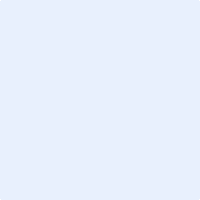 